Bodenstruktur - GEFÜGEARTEN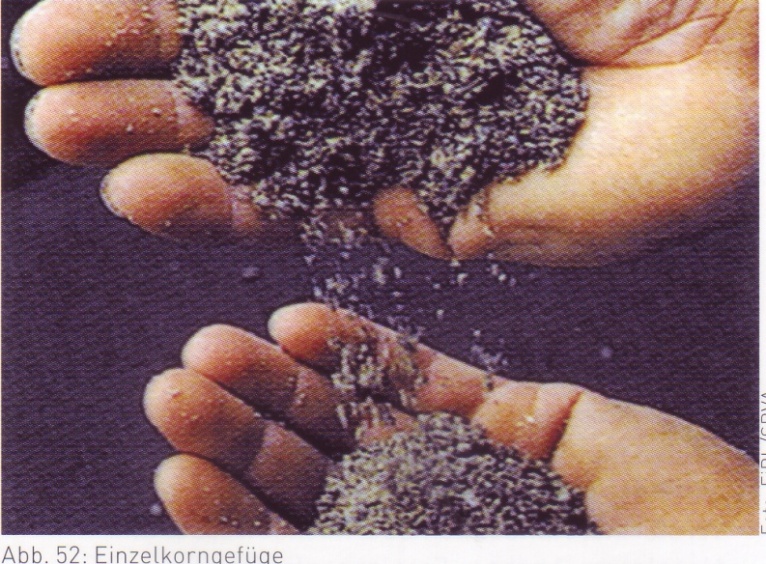 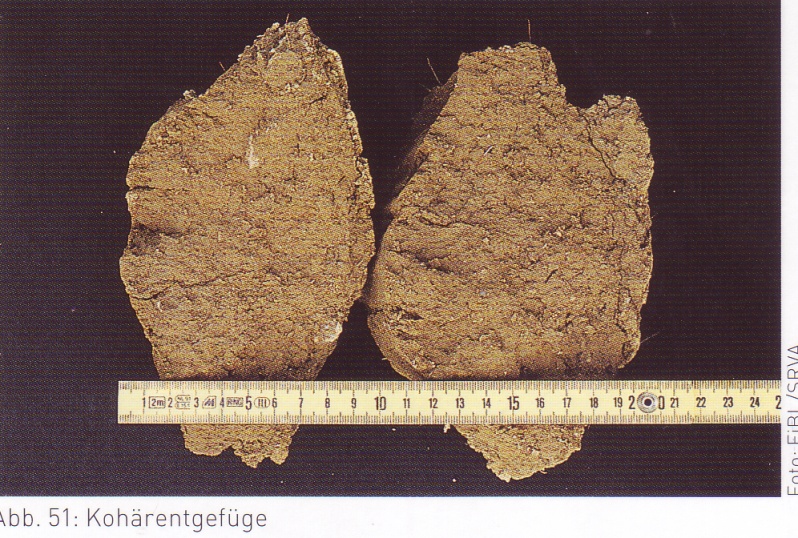 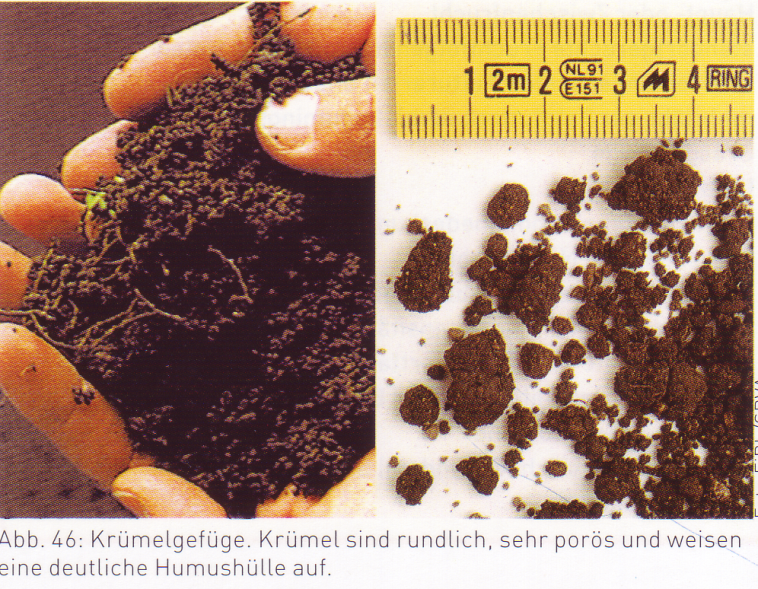 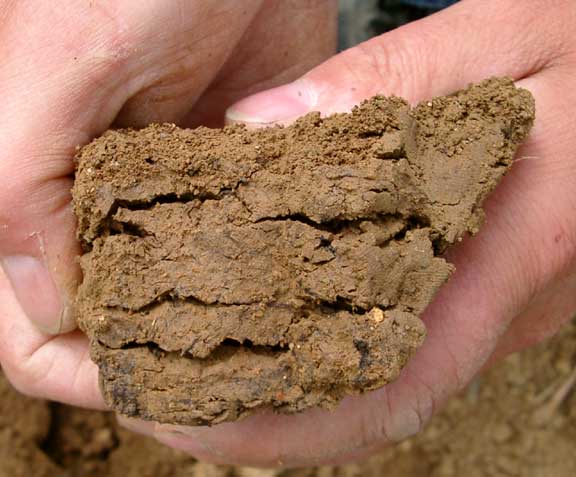 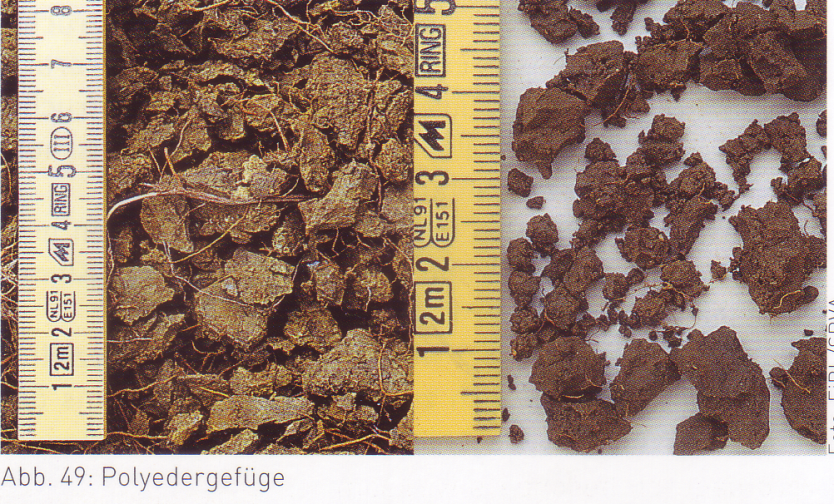 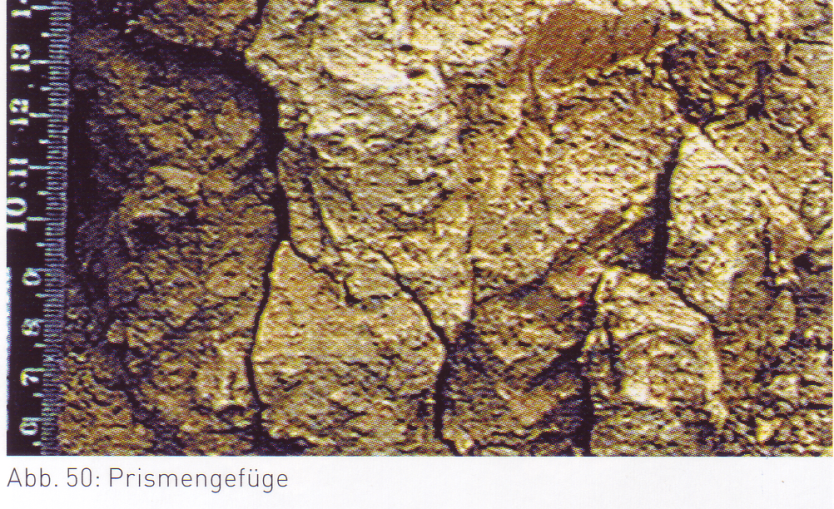 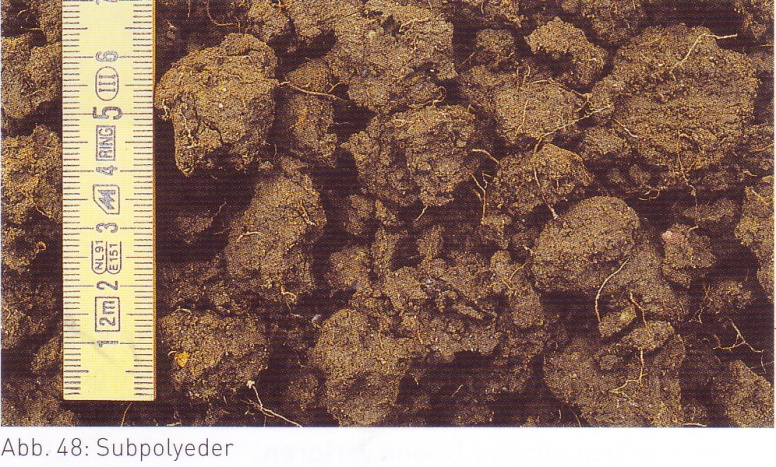 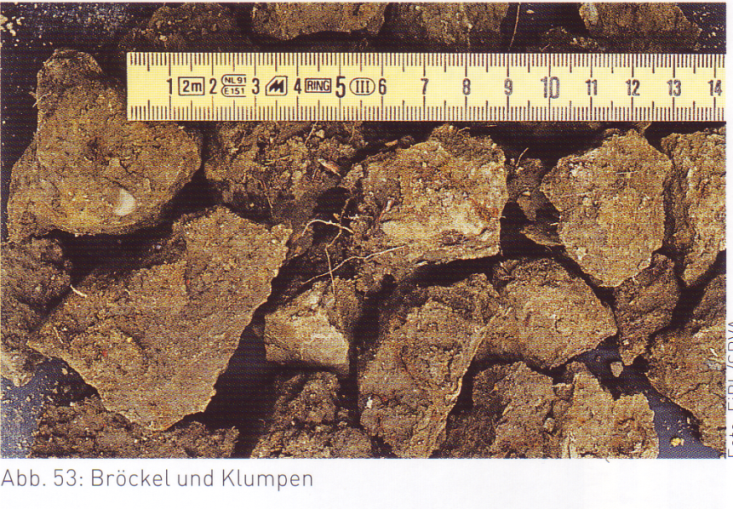 